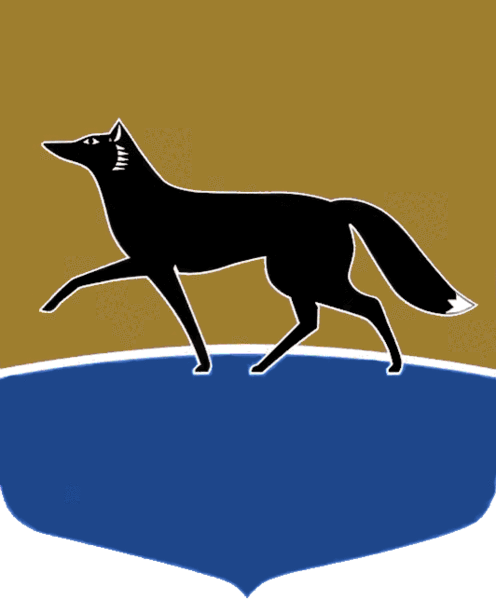 Принято на заседании Думы 31 мая 2022 года№ 148-VII ДГО награждении Благодарственным письмом Думы городаРассмотрев материалы, представленные к награждению Благодарственным письмом Думы города, в соответствии с Положением 
о Благодарственном письме Думы города Сургута, утверждённым решением Думы города от 30.05.2007 № 212-IV ДГ, Положением о наградах и почетных званиях городского округа Сургут Ханты-Мансийского автономного округа – Югры, утверждённым решением городской Думы от 28.12.2005 № 549-III ГД, учитывая решение комиссии по наградам Думы города (выписки 
из протоколов от 04.05.2022 № 6, от 18.05.2022 № 7), Дума города РЕШИЛА:1.	Наградить Благодарственным письмом Думы города за вклад 
в решение социально-экономических задач города, высокое профессиональное мастерство, добросовестный труд и в связи 
с празднованием Дня медицинского работника:1)	работников бюджетного учреждения Ханты-Мансийского автономного округа – Югры «Сургутская городская клиническая поликлиника № 5»:а)	 Бурлакову Наталью Викторовну, врача-инфекциониста консультативно-диагностического отделения № 2;б)	 Стражеску Дмитрия Каранфиловича, инженера-электроника 
1 категории отдела автоматизированных систем управления;в)	 Чупину Валентину Владимировну, медицинскую сестру 
по физиотерапии отделения медицинской реабилитации;2)	работников бюджетного учреждения Ханты-Мансийского автономного округа – Югры «Сургутская городская клиническая поликлиника № 2»:а)	 Дубинину Евгению Викторовну, врача-терапевта участкового терапевтического отделения № 1;б)	 Колесникову Людмилу Ивановну, медицинскую сестру 
отделения специализированной помощи поликлиники для взрослых 
№ 2-хирургического профиля; 3)	работников бюджетного учреждения Ханты-Мансийского автономного округа – Югры «Сургутская городская клиническая поликлиника № 3»: а)	Архипову Наталью Федоровну, врача-методиста кабинета иммунопрофилактики;б)	Горошко Татьяну Николаевну, медицинскую сестру;в)	Зелянину Оксану Леонидовну, медицинскую сестру;г)	Золотареву Светлану Михайловну, медицинскую сестру.2. Аппарату Думы города оформить награды и организовать вручение.Председатель Думы города							М.Н. Слепов «03» июня 2022 г.